028 カボチャ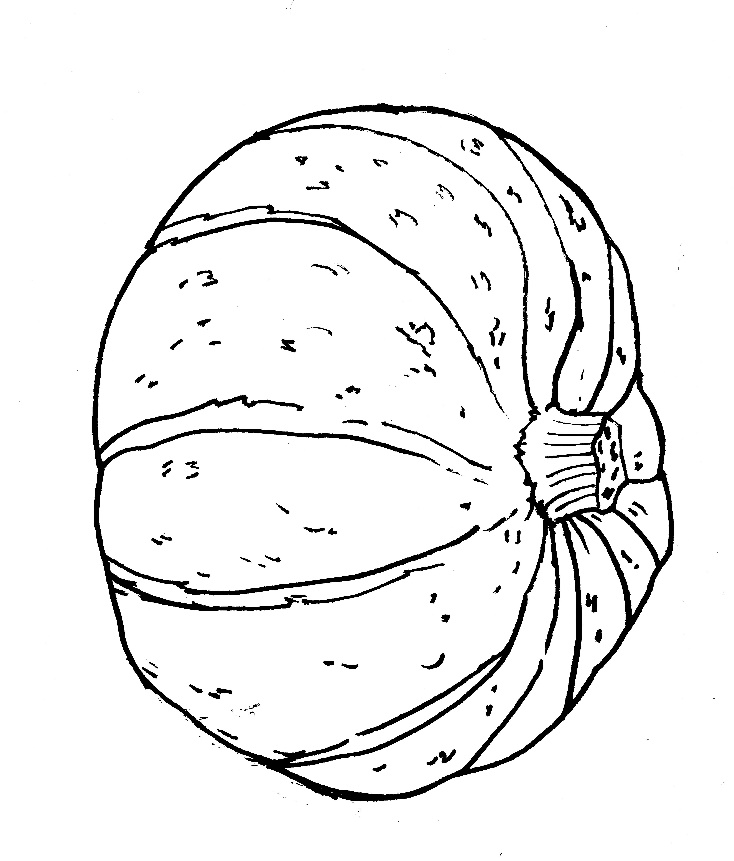 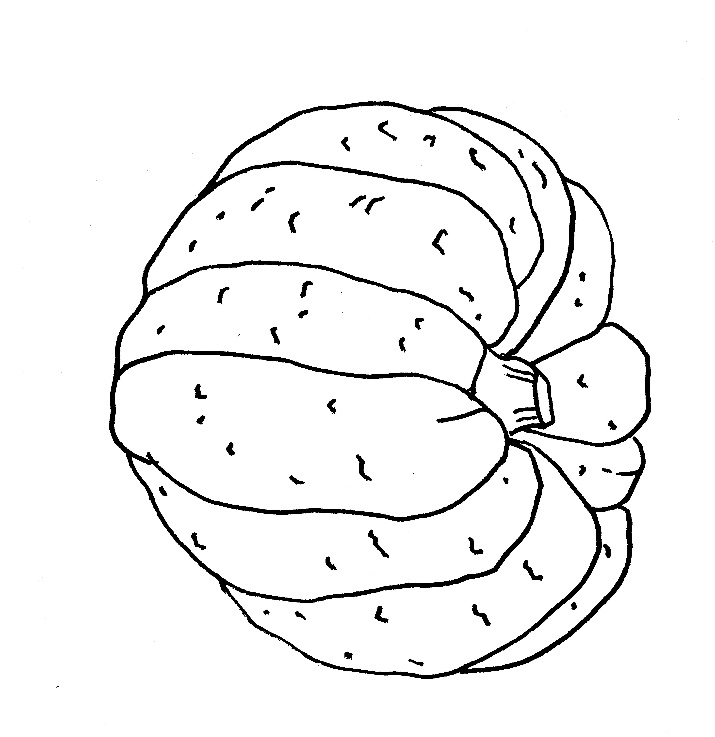 